THIS AGREEMENT IS AN IMPORTANT CONTRACT.  YOU SHOULD TAKE LEGAL ADVICE BEFORE SIGNING.DRAFTING NOTES FOR PROPERTY INVESTMENT LOAN:This is a Base Rate loan agreement for capital & interest repayments with dummy numbers and details that will need to be changed to meet the transaction specific details.Red text is optional / variable clause wordingOrange text is bullet repayment wordingPurple text is Capital & Interest repayment wordingCustomer:	[ ] (registered number [ ])Bank:	National Westminster Bank PlcThe Loan[The Bank will provide the Customer with a Loan to assist with the purchase of [xxx (the Property] [xxx, yyy and zzz (together, the Property).]
OR
[The Bank will provide the Customer with a Loan [[to refinance existing indebtedness in respect of the properties at] xxx, yyy and zzz (together, the Property)] [[to refinance existing indebtedness in respect of the property at] xxx (the Property]. [The Loan includes an additional £xxx for [purpose].]Loan DetailsLoan Amount:	£500,000.Interest Rate:	3.75% p.a. over Base Rate.  On 20 August 2018 Base Rate was 0.75% p.a.  Where Base Rate is below zero, it will be deemed to be zero.Repayment Date:	The date which is [60 months] after the Loan is drawn.Final Repayment Date:	The date which is [60 months] after the Loan is drawn.Arrangement Fee:	£2,500 to be paid following the Bank's receipt of the signed Agreement, unless otherwise agreed.Security Fee:	£250 to be paid following the Bank's receipt of the signed Agreement, unless otherwise agreed.PreconditionsThe Loan can be drawn when the Bank has received this Agreement signed by the Customer, and is satisfied with:the authority to sign this Agreement.all security and any related insurance.the lease of any property charged to the Bank.a valuation of all property charged to the Bank, addressed to the Bank by a valuer approved by the Bank (including any additional reports required by the valuer or the Bank in order to produce a satisfactory valuation).the documents and information needed to comply with its account opening and customer identity requirements.DrawdownThe Loan will be drawn by a single advance. If the Customer has a current account with the Bank, the Bank may credit the Loan to that account.  Otherwise the Loan will be drawn as instructed by the Customer.Unless otherwise agreed, if the Loan is not drawn within 3 months from the date this Agreement is signed by the Bank, the Bank may decide not to provide the Loan. A drawdown will not be permitted if an Event of Default as detailed in this Agreement has occurred or would be caused by the drawdown. No amount repaid may be redrawn. InterestThe Customer will pay interest on the outstanding balance of the Loan at the Interest Rate.References to Base Rate are to National Westminster Bank Plc's base rate, which may change at any time and with immediate effect.Interest will be calculated daily on a 365 day year, both before and after demand or court order.  Interest will be applied and compounded to the Loan account on the final business day of March, June, September and December in each year and on final repayment of the Loan.  A business day is a weekday other than a national holiday.Following an Event of Default, the Bank may charge interest on the whole amount due at 2% p.a. above the Interest Rate (or at such other rate as may be determined by the Bank from time to time) until the default is remedied to the Bank's satisfaction. RepaymentThe Customer will repay the Loan [and interest] by the Repayment Date [from the disposal of the Property].If the proceeds are not enough to repay the Loan, the Customer will repay the balance of the Loan on the same date as the proceeds from the disposal of the Property are paid to the Bank.If the Customer requests, the Bank may agree to extend the Repayment Date. [If the application of interest would result in the balance of the Loan account exceeding the Loan Amount, the Customer will pay the excess on the day it is applied.]ORThe Customer will repay the Loan and interest by [monthly] Regular Instalments of £1 and a final instalment of an amount sufficient to repay the Loan and interest in full.The first instalment is due [1 month] after the date on which the Loan is drawn and the final instalment is due on the Final Repayment Date.The Customer may make additional repayments at any time.  Where possible, the Customer should (though is not obliged to) contact the Bank to discuss any additional repayments that are proposed and any resulting changes to the Regular Instalments.The following factors may impact the Regular Instalments the Customer is required to pay:changes in Base Rate.any additional repayments made by the Customer.the amount of the Loan that is drawn or outstanding on any given day.the date on which the Loan is drawn.The Bank may (but is not obliged to) vary the Regular Instalments at any time to reflect any of the factors in Clause 6.4.  However, if the Regular Instalments are not varied:the amount of the final instalment will, if necessary, be adjusted to ensure the Loan and interest are repaid in full on the Final Repayment Date.repayment of the Loan and Interest may be over a different period of time ending no later than the Final Repayment Date.[The Regular Instalments are based on a [120 month] period from the date on which the Loan is drawn.  Therefore, given the actual term of the Loan is [60 months], the amount of the final instalment may be substantial. Based on a calculation made on [date], the amount of the final instalment is estimated to be £[xx,xxx].  Note this amount is subject to change and may increase, for example, as a result of changes in the Interest Rate. The Customer acknowledges that the residual balance outstanding upon expiry of the Loan must be repaid in full and there is no obligation on the Bank to refinance the residual balance.]Method of PaymentIf the Customer maintains a current account with the Bank then the Bank may apply payments due and payable by the Customer under this Agreement to such current account.If the Customer does not hold a current account with the Bank then, if required by the Bank, the Customer will maintain a feeder account (not being a current account) with the Bank to which the Bank may apply payments due and payable by the Customer under this Agreement.  If the feeder account becomes overdrawn without prior agreement interest on it will be charged at the Bank's unarranged overdraft rate from time to time.Fees and CostsThe Customer will pay the fees detailed in this Agreement.  Any fees specified as a percentage will be calculated on the Loan Amount (unless otherwise stated), the actual number of days elapsed and a 365 day year.The Customer will pay, within 3 days of demand, all costs incurred by the Bank in connection with this Agreement or any security, including:taking and releasing security.preserving, defending or enforcing the Bank's rights.communicating with the Customer, if the Customer is in breach.professional fees and costs.The Customer will remain liable for any outstanding fees, charges and costs even if the Loan is not drawn or the Bank decides that it cannot be drawn.Payments and Set-OffThe Customer will comply with the Bank's requirements in respect of payments under this Agreement.  These requirements may include the maintenance of payment instructions acceptable to the Bank.A payment due on a non-business day will be payable on the next business day.All payments to the Bank must be made without set-off and without any deduction on account of any tax, duty or other charge, unless a deduction is required by law.  If a deduction is required by law, the Customer will increase the payment so that the Bank receives the amount due to it before the deduction.The Bank may apply all amounts due to an account of the Customer with the Bank even if it causes that account to be overdrawn or exceed any limit.The Bank may set off any amount due to the Bank under this Agreement against any amount owing by the Bank to the Customer.  The Bank may exercise this right, without prior notice both before and after demand.To exercise its rights under this Agreement, the Bank may, using its market rate of exchange convert an amount from one currency to another.ConfirmationsThe Customer confirms on the date it signs this Agreement that:it has power to carry on its current business.this Agreement does not breach its constitution and it has taken all necessary action to authorise this Agreement.its most recent financial statements provided to the Bank were prepared in accordance with generally accepted accounting principles (GAAP), fairly represent its financial condition at the date they were prepared and there has been no material adverse change in its  business or financial condition since that date.there is no actual or threatened litigation, dispute resolution, administrative proceeding or enforcement process, or any breach of an agreement, affecting it or any Subsidiary, which could have a material adverse effect on its business or financial condition or on its ability to perform this Agreement.A Subsidiary is an entity controlled, directly or indirectly, by the Customer or by a Subsidiary of the Customer.Control means the ability to appoint or remove directors or exercise the majority of voting rights alone or with the agreement of others.SecuritySecurity for the Loan is detailed in the Security Schedule.The Loan will also be secured by any further security held by the Bank for the Customer's liabilities.If any security is to be replaced, it will be released when the Bank is satisfied with the new security.Information UndertakingsThe Customer will provide the following Financial Information within the specified number of days from the end of the period to which it relates:its annual statutory financial statements within 270 days.its quarterly management accounts incorporating profit and loss account, balance sheet and cash flow statement within 30 days.an annual schedule of current lettings at the Property, to include details of terms of the leases, rent review dates and rental income payable and received, starting with the period to 31 May 2018, within 30 days.with each set of annual statements, a certificate, in a form acceptable to the Bank, detailing the calculation of the Financial Covenants, and signed by a director or the secretary of the Customer.The Customer will ensure that all Financial Information is prepared consistently and in accordance with GAAP and that any management accounts are in a form acceptable to the Bank.The Customer will notify the Bank of any change in its financial year end or any change in GAAP or accounting practice which affects the preparation of the Financial Information.  The Customer and the Bank will agree any amendments required to the Financial Covenants, so that they have the same effect as before the changes.  The decision of the Bank will be final regarding:any amendments required to the Financial Covenants, if agreement is not reached within 30 days.any dispute over the calculation of the Financial Covenants.The Customer will immediately notify the Bank if an Event of Default occurs or if there is a material adverse change in its business or financial condition.The Customer will promptly provide:all documents and information required by the Bank to comply with its customer account opening and identity requirements.details of any actual or threatened litigation, dispute resolution, administrative proceeding or enforcement process affecting it or any Subsidiary, which could have a material adverse effect on its business or financial condition or on its ability to perform this Agreement.all documents sent by the Customer to its shareholders and any further information regarding its business or financial condition as the Bank may reasonably request, including audited financial statements if not already provided. Financial CovenantsThe following Financial Covenants apply and will be calculated using the Customer's Financial Information:Interest Cover: EBITA to Borrowing Costs for each financial year must be at least 10.00 to 1.Interest Cover: EBITA plus operating lease charges to Borrowing Costs plus operating lease charges for each financial year must be at least 10.00 to 1.Debt Servicing: Net Cash Flow to Debt Service Liability for each financial year must be at least 10.00 to 1.Debt Servicing: CFADS to Debt Service Liability for each financial year must be at least 10.00 to 1.Debt Servicing: EBITDA to Debt Service Liability for each financial year must be at least 10.00 to 1.Debt Servicing: Adjusted EBITDA to Debt Service Liability for each financial year must be at least 10.00 to 1.Minimum EBITDA: EBITDA for each financial year must be at least £100.Gross Leverage: Gross Borrowings to EBITDA for each financial year must not exceed 10.00 to 1.Net Leverage: Net Borrowings to EBITDA for each financial year must not exceed 10.00 to 1.Net Tangible Assets: Net Tangible Assets on the last day of each financial year must be at least £100.Gearing: Gross Borrowings must not exceed 10% of Net Tangible Assets on the last day of each financial year.Dividends: Dividends payable must not exceed 10% of Earnings in each financial year, without the consent of the Bank.Dividends: Dividends payable in each financial year must not exceed £100, without the consent of the Bank.Capital Expenditure: Capital Expenditure in each financial year must not exceed £100, without the consent of the Bank.The following definitions apply to the Financial Covenants:Adjusted EBITDA: EBITDA less Dividends, Directors' Remuneration and all repayments on loans from directors.Borrowing Costs: interest and costs (accrued, payable or capitalised) to service Gross Borrowings including the effect of amounts payable and receivable under interest rate hedging related to Gross Borrowings.Borrowing Costs Paid: interest and costs (paid, due to be paid or capitalised) to service Gross Borrowings including the effect of amounts paid and received under interest rate hedging related to Gross Borrowings.Capital Expenditure: expenditure on the purchase of fixed assets, including amounts funded by hire purchase or finance leases.CFADS: Net Cash Flow less Net Capital Expenditure.Debt Service Liability: Borrowing Costs Paid plus scheduled repayments of Gross Borrowings.Directors' Remuneration: Amounts paid to directors by way of salary, fees, pension contributions, bonus contributions and any other similar reward payments.Dividends: dividends on the Customer's share capital (other than on redeemable shares).Earnings: profit on ordinary activities after tax and extraordinary items.EBITA: profit/loss on ordinary activities before tax but after adding back:Borrowing Costs amortisation,and after deducting:investment income interest receivable and other similar income.EBITDA: EBITA after adding back depreciation and exceptional non-cash losses and deducting exceptional non-cash gains.Gross Borrowings: borrowings including:bonds, notes, loan stock and debenturesredeemable sharesobligations under finance leasesfactoring and invoice discountingother obligations with the commercial effect of borrowing.Net Borrowings: Gross Borrowings less cash at bank and in hand.Net Capital Expenditure: total expenditure on the purchase of fixed assets less funding raised specifically for their purchase.Net Cash Flow: net cash flow from operating activities less tax and Dividends paid.Net Tangible Assets: issued share capital and reserves attributable to equity holders of the Customer less:intangible assetsany increase in the revaluation reserve after 30 June 2017, except any revaluation agreed by the Bank.Property Covenants[The following Property Covenants apply:[Interest Cover: [Gross/Net] Rental Income to Interest Payable must be at least 1.00 to 1 for each consecutive [twelve month] period, starting with the period ending [31 May 2018].AND/OR[Debt Servicing: [Gross/Net] Rental Income to Bank Borrowing Costs must be at least 1.00 to 1 for each consecutive [twelve month] period, starting with the period ending [31 May 2018].[Loan] [Loans] to Value: [the Loan] [the Loans] must not exceed 10% of Value on each Valuation Date.The following definitions apply:Bank Borrowing: liabilities of the Customer to the Bank of any kind (present or future, actual or contingent and whether incurred alone or jointly with another) but excluding liabilities under hedging arrangements between the Customer and the Bank.Bank Borrowing Costs: scheduled repayments of Bank Borrowing plus Interest Payable.Charged Properties: properties specifically charged to secure Bank Borrowing.[Gross Rental Income: rental income received by the Customer from the Charged Properties.]Interest Payable: interest payable by the Customer on Bank Borrowing, including the effect of amounts payable and receivable under interest rate hedging related to Bank Borrowing.Loans: the total outstanding under all loans provided to the Customer by the Bank.[Net Rental Income: rental income received by the Customer from the Charged Properties less:rent or other sums payable to a superior landlordgeneral rates and servicing costs (including agents/management charges and maintenance, repair and insurance costs) unless reimbursed by the tenant.]Valuation Date: the date on which a valuation of the [Property] [Charged Properties] is delivered to the Bank.Value: the [aggregate] market value of the [Property] [Charged Properties] evidenced by the most recent valuation addressed to the Bank, from [a valuer] [valuers] acceptable to the Bank.]OR[The following Property Covenants apply:Interest Cover: [Gross/Net] Rental Income to Interest Payable must be at least 1.00 to 1 for each consecutive [twelve month] period, starting with the period ending [31 May 2018].AND/ORDebt Servicing: [Gross/Net] Rental Income to Bank Borrowing Costs must be at least 1.00 to 1 for each consecutive [twelve month] period, starting with the period ending [31 May 2018].Bank Borrowing to Value: Peak Bank Borrowing must not exceed 10% of Value during each consecutive [three month] period, starting with the period ending [date].The following definitions apply:Bank Borrowing: liabilities of the Customer to the Bank of any kind (present or future, actual or contingent and whether incurred alone or jointly with another) but excluding liabilities under hedging arrangements between the Customer and the Bank.Bank Borrowing Costs: scheduled repayments of Bank Borrowing plus Interest Payable.Charged Properties: properties specifically charged to secure Bank Borrowing.[Gross Rental Income: rental income received by the Customer from the Charged Properties.]Interest Payable: interest payable by the Customer on Bank Borrowing, including the effect of amounts payable and receivable under interest rate hedging related to Bank Borrowing.[Net Rental Income: rental income received by the Customer from the Charged Properties less:rent or other sums payable to a superior landlordgeneral rates and servicing costs (including agents/management charges and maintenance, repair and insurance costs) unless reimbursed by the tenant.]Peak Bank Borrowing: maximum Bank Borrowing at close of business on any day less any sums subsequently received in permanent reduction of Bank Borrowing from the proceeds of any Charged Properties. Value: the aggregate market value of the Charged Properties evidenced by the most recent valuation addressed to the Bank, from valuers acceptable to the Bank.]General UndertakingsThe Customer will: use the Loan only for the purpose stated.ensure that any precondition to drawdown, which the Bank agrees to defer until after drawdown, is satisfied within the period specified by the Bank.pay for a valuation of the properties charged to the Bank, as required by the Bank, at any time. OR 
pay for a valuation of the properties charged to the Bank, as required by the Bank, but not more often than [x] for each property [in any calendar year / in any [x] year period / within [x years] since the previous valuation], and at any time following an Event of Default.ensure that all rental income received in respect of the Property is paid to an account with the Bank.  If the Customer does not maintain a suitable account a collection account will be opened for this purpose.[transaction specifics to be obtained from the credit report and/or terms sheet].The Customer will, and will procure that any Subsidiary will, in relation to its business and assets:insure against the same risks as a similar business in a similar locality would normally insure, including, if requested by the Bank, terrorism cover.maintain or ensure the holding of all certificates, licences, registrations and authorisations required, and comply with all applicable laws and regulations.[transaction specifics to be obtained from the credit report and/or terms sheet].The Customer will not, and will procure that any Subsidiary will not, without the consent of the Bank:grant or allow to exist any security, other than arising by the operation of law in the ordinary course of business.dispose of any asset except an asset which is not subject to a fixed charge to the Bank and which is disposed of in the ordinary course of business.grant, vary, waive any term or accept a surrender of a lease or licence of any property charged to the Bank, or consent to a tenant assigning or sub-letting.undertake any borrowing from another source or any leasing arrangement or factoring or invoice discounting of debts or any other arrangements for obtaining finance.grant any guarantees.make any material change in the nature of its business.[transaction specifics to be obtained from the credit report and/or terms sheet].Change of CircumstancesThe Customer must pay to the Bank, within 7 days of notice, the amount certified by the Bank as an Increased Cost incurred by the Bank or its parent and attributable to this Agreement.An Increased Cost is either a reduction in the rate of return on overall capital or an increase in cost, which results from any change in law or regulation or its application (excluding tax paid on overall net income).The Bank may stop any further drawings and require repayment of the Loan, all interest accrued and all other sums payable by the Customer under this Agreement, if:control of the Customer changes without the consent of the Bank; orit is or becomes, in the determination of the Bank or any regulator of the Bank, unlawful under any law or regulation in any jurisdiction for the Bank to perform this Agreement or to continue to provide this Loan.Events of DefaultIf any Event of Default specified below occurs, then the Bank may demand immediate repayment of the Loan, all interest accrued and all other sums payable by the Customer under this Agreement, and/or stop the drawing of any undrawn part of the Loan:failure to pay any amount payable under this Agreement on its due date.a breach of a Financial Covenant.failure by the Customer to comply with any other term of this Agreement or any security, unless the failure can be and is remedied within 7 days of notice.a guarantor or other grantor of security serves notice to discontinue that security, or fails to comply with any of its terms, unless the failure can be and is remedied within 7 days of notice.any confirmation given or information provided by or on behalf of the Customer, which the Bank considers material, proves inaccurate.a default by the Customer or any Subsidiary (including a failure to pay when due on demand) under: any liability to the Bank.any other borrowing or arrangement for obtaining finance with any other creditor.any procedure is used to attach or take possession of any asset of the Customer or any Subsidiary.any court order is made which adversely affects the whole or a material part of the assets of the Customer or any Subsidiary.the Customer or any Subsidiary proposes a Voluntary Arrangement with its creditors.there is any resolution or petition for liquidation, or insolvency proceedings are commenced, in relation to the Customer or any Subsidiary in any jurisdiction, except as part of a re-organisation agreed by the Bank.any security is enforced or a receiver or similar official is appointed in respect of any of the assets of the Customer or any Subsidiary.there is an administration application or notice is given to any person of intention to appoint an administrator, or an administrator or similar official is appointed, in relation to the Customer or any Subsidiary.there is a significant drop in the value of the Customer's business or any security.the Property is materially damaged.any other circumstances occur which cause the Bank to believe that the Customer's obligations to the Bank will not be met.Without affecting any of its rights following an Event of Default, the Bank may agree to accept regular or increased instalments or payments.NoticesAll consents, notices and demands must be in writing.The Bank may deliver a notice or demand to the Customer at the contact details last known to the Bank, its registered office or an address for service advised to the Bank.A notice or demand by the Bank will be effective at the time of personal delivery; on the second business day after posting; or, if by fax, at the time of sending, if sent before 6.00 p.m. on a business day, or otherwise on the next business day.A notice from the Customer to the Bank must be addressed to the Customer's Relationship Manager and will be effective on receipt.Disclosure of Information and TransfersThe Bank may give to anyone any information about the Customer, this Agreement or any associated security in connection with any proposed transfer of, or financial arrangement by reference to, this Agreement.  The Bank may allow any person to take over any of its rights and duties under this Agreement and any associated security.  References to the Bank in this Agreement include its successors.The Customer may not transfer the benefit of this Agreement.Non-waiver and Previous AgreementsIf the Bank waives any of its rights under this Agreement, it does not mean the Bank will waive that right in future.This Agreement replaces all previous agreements in relation to the Loan.Making a complaintIf the Customer wishes to make a complaint, the Customer may contact the Bank.  The Customer may be provided with more information about the Bank’s complaints procedure by requesting a leaflet, either by telephoning the Bank or visiting any branch.After following this procedure, the Customer may also have the right to refer the complaint to the Financial Ombudsman Service (if the Customer meets the relevant eligibility criteria).  The Financial Ombudsman Service can be contacted at , London E14 9SR, on 0800 023 4567, or via its website: financial-ombudsman.org.uk.Law[English/Scots] law governs this Agreement and the [English/Scottish] courts have exclusive jurisdiction.For the benefit of the Bank, the Customer irrevocably submits to the jurisdiction of the relevant courts and irrevocably agrees that a judgement or ruling in any proceedings in connection with this Agreement in those courts will be conclusive and binding on the Customer and may be enforced against the Customer in the courts of any other jurisdiction.If an address for service is advised to the Bank, it, or any other address provided for this purpose, will be an effective address for service of proceedings on the Customer.Signed for the BankDate 20 August 2018If you are unhappy with the terms of the Facility you should speak to your Manager.  If you are still unhappy, you may be able to appeal to the Bank’s Business Hotline within 30 days of the final decision being notified to you, or until the Facility is used (whichever is soonest).  Full details of how to appeal the conditions relating to your lending can be obtained at www.natwest.com/lendingappeals or by calling 0800 158 5977.Signed for the Customer in accordance with the authority held by the BankDate 	Document Reference: [ ]This is the Security Schedule referred to in the Loan Agreement between the Customer and National Westminster Bank PlcCustomer:	[ ] (registered number [ ])Resolution re Loan AgreementExtract from the Minutes of a Meeting of the Directors of [ ] (the Company)"After due consideration of all the circumstances and on being satisfied that it is for the benefit of the Company and in the interests of the Company for the purpose of carrying on its business to enter into a loan agreement (the Agreement) in respect of a Loan of £500,000 from National Westminster Bank Plc (the Bank) in the form now produced it was resolved that *                                                                                                            be authorised to sign on behalf of the Company the Agreement and any other documents required by the Bank in connection with the Agreement."I certify that this is a true extract from the Minutes of a Meeting of the Directors of the Company at which (all appropriate interests having been declared) a quorum entitled to vote was present duly held on the *                        day of                                     and that a true copy of the Agreement has been retained by the Company.Secretary	* Please complete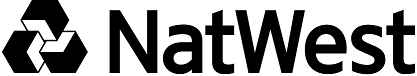 LOAN AGREEMENTSecurity TypeStatusGranted BySecurity Address/Descriptione.g. 1. Guarantee2. First Legal ChargeHeld /NewSupported byHeld /New